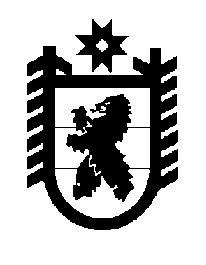 Российская Федерация Республика Карелия    ПРАВИТЕЛЬСТВО РЕСПУБЛИКИ КАРЕЛИЯПОСТАНОВЛЕНИЕот 30 марта 2016 года № 113-Пг. Петрозаводск О внесении изменений в постановление ПравительстваРеспублики Карелия от 30 сентября 2008 года № 203-ППравительство Республики Карелия п о с т а н о в л я е т:Внести в постановление Правительства Республики Карелия 
от 30 сентября 2008 года № 203-П «О введении новых систем оплаты труда работников государственных учреждений Республики Карелия и органов государственной власти Республики Карелия, оплата труда которых осуществляется на основе тарифной сетки по оплате труда работников государственных учреждений» (Собрание законодательства Республики Карелия, 2008, № 9, ст. 1112; 2009, № 10, ст. 1144; 2010, 
№ 11, ст. 1470; 2011, № 1, ст. 51; 2012, № 5, ст. 890; 2013, № 6, ст. 1023; 2014, № 6, ст. 1052; 2015, № 5, ст. 926) следующие изменения:1)  в пункте 3 слова «а также при изменении систем оплаты труда,»  исключить;2) дополнить пунктом 31 следующего содержания:«31. Установить, что заработная плата работников (без учета премий и иных стимулирующих выплат) при изменении системы оплаты труда не может быть меньше заработной платы (без учета премий и иных стимулирующих выплат), выплачиваемой до ее изменения, при условии сохранения объема должностных обязанностей работников и выполнения ими работ той же квалификации.»;3) в Положении об установлении систем оплаты труда работников государственных учреждений Республики Карелия, утвержденном указанным постановлением:а) в пункте 3: а) после слов «регулированию в сфере труда» дополнить словами «(далее – профессиональные квалификационные группы)»;б) дополнить абзацем следующего содержания:«По должностям служащих (профессиям рабочих), не включенным в профессиональные квалификационные группы, размеры окладов (должностных окладов), ставок заработной платы устанавливаются в зависимости от сложности труда.»;б) абзацы третий, четвертый пункта 9 признать утратившими силу;в) дополнить пунктом 91 следующего содержания:«91. Органы исполнительной власти Республики Карелия – главные распорядители средств бюджета Республики Карелия, в ведении которых находятся государственные бюджетные и казенные учреждения Республики Карелия, устанавливают предельный уровень соотношения средней заработной платы руководителей указанных государственных учреждений, их заместителей и главных бухгалтеров и средней заработной платы работников указанных государственных учреждений (без учета руководителя, заместителей руководителя и главного бухгалтера) в кратности от 1 до 8.Соотношение средней заработной платы руководителей указанных государственных учреждений, их заместителей и главных бухгалтеров и средней заработной платы работников указанных государственных учреждений (без учета руководителя, заместителей руководителя и главного бухгалтера), формируемой за счет всех источников финансового обеспечения, рассчитывается за календарный год. Определение размера средней заработной платы осуществляется в соответствии с методикой, используемой при определении средней заработной платы работников для целей статистического наблюдения, утвержденной федеральным органом исполнительной власти, осуществляющим функции по выработке государственной политики и нормативно-правовому регулированию в сфере официального статистического учета.».Исполняющий обязанностиГлавы Республики Карелия                                                         О.В. Тельнов